Symposium de formation continue duDépartement de psychiatrie du CHUV« Pathologie du narcissisme :
perspectives psychothérapeutiques »Mardi 25 septembre 201814h00 à 17h45   Bulletin d’inscriptionJe participerai au symposium du mardi 25 septembre 2018 à la salle Christian Müller, Site de Cery, 1008 Prilly Mme     M.  (Cocher ce qui convient)Nom : 	 Prénom : 		Profession :	Spécialité :			Adresse: 	No postal / Localité : 	Tél. : 	 e-fax : 	E-Mail : 	Nous précisons que nous n’envoyons pas de confirmation d’inscription. Seules les personnes dont l’inscription ne peut pas être retenue seront avisées.Le nombre de participants est limité, les inscriptions seront prises par ordre d’arrivée.Bulletin à renvoyer pour le 19 septembre 2018 au plus tard, si possible par e-fax à :FormcontDP@chuv.chSi par courrier : Mme M.-L. Desarzens, Centre d’expertises, IPL DP-CHUV, Site de Cery, Bâtiment Les Cèdres, 1008 Prilly.Le site de Cery est actuellement en chantier. En raison de difficultés de stationnement, les transports publics et le covoiturage sont à privilégier. Nous vous suggérons également d’utiliser le parking vers les terrains de foot (Chemin des Passiaux, coordonnées GPS : 46.544982, 6.605677), ou celui de la piscine de Prilly (Sentier de la Fleur-de-Lys, coordonnées GPS : 46.544442, 6.604209), parkings qui sont à prioriser (cf. plan ci-après).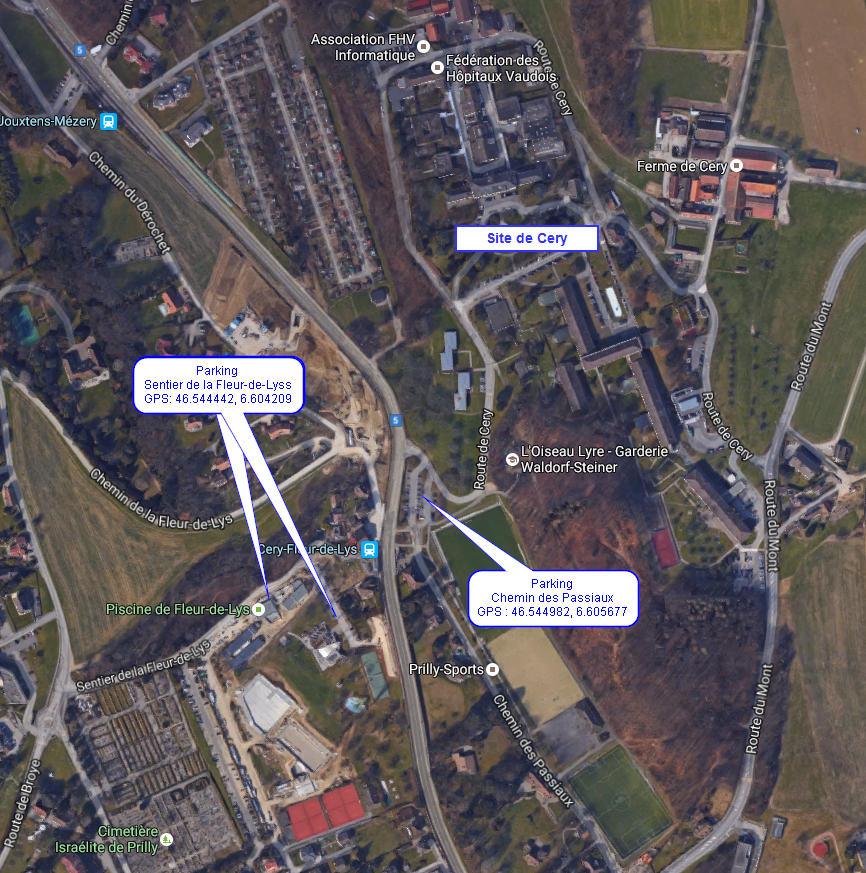 